13.1	النظر في تحديد نطاقات تردد من أجل التطوير المستقبلي للاتصالات المتنقلة الدولية (IMT)، بما في ذلك إمكانية توزيع ترددات إضافية للخدمة المتنقلة على أساس أولي، وفقاً للقرار 238 (WRC-15)؛الجزء 2 - نطاق التردد GHz 33,4-31,8مقدمةتعرض هذه الوثيقة المقترحات المشتركة لجماعة آسيا والمحيط الهادئ للاتصالات بشأن نطاق التردد 33,4-31,8 GHz في إطار البند 13.1 من جدول أعمال المؤتمر العالمي للاتصالات الراديوية لعام 2019.ويؤيد أعضاء جماعة آسيا والمحيط الهادئ للاتصالات عدم إدخال أي تغيير على نطاق التردد هذا في لوائح الراديو.مقترحاتالمـادة 5توزيع نطاقات الترددالقسم IV - جدول توزيع نطاقات التردد
(انظر الرقم 1.2)NOC	ACP/24A13A2/1GHz 34,2-29,9الأسباب:	يؤيد أعضاء جماعة آسيا والمحيط الهادئ للاتصالات الأسلوب B1 (NOC)، وهو الأسلوب الوحيد في تقرير الاجتماع التحضيري للمؤتمر بشأن نطاق التردد 33,4-31,8 GHz، ويعود ذلك لصعوبة التقاسم والتوافق بين الاتصالات المتنقلة الدولية والخدمات القائمة.___________المؤتمر العالمي للاتصالات الراديوية (WRC-19)
شرم الشيخ، مصر، 28 أكتوبر - 22 نوفمبر 2019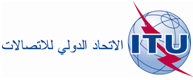 الجلسة العامةالإضافة 2
للوثيقة 24(Add.13)-A20 سبتمبر 2019الأصل: بالإنكليزيةمقترحـات مشتركـة مقدمة من جماعة آسيا والمحيط الهادئ للاتصالاتمقترحـات مشتركـة مقدمة من جماعة آسيا والمحيط الهادئ للاتصالاتمقترحات بشأن أعمال المؤتمرمقترحات بشأن أعمال المؤتمربند جدول الأعمال 13.1بند جدول الأعمال 13.1التوزيع على الخدماتالتوزيع على الخدماتالتوزيع على الخدماتالإقليم 1الإقليم 2الإقليم 330-29,9	ثابتة ساتلية (أرض-فضاء)  539.5  516B.5  484A.5			متنقلة ساتلية (أرض-فضاء)			استكشاف الأرض الساتلية (أرض-فضاء)  543.5  541.5			542.5  540.5  538.5  527.5  526.5  525.530-29,9	ثابتة ساتلية (أرض-فضاء)  539.5  516B.5  484A.5			متنقلة ساتلية (أرض-فضاء)			استكشاف الأرض الساتلية (أرض-فضاء)  543.5  541.5			542.5  540.5  538.5  527.5  526.5  525.530-29,9	ثابتة ساتلية (أرض-فضاء)  539.5  516B.5  484A.5			متنقلة ساتلية (أرض-فضاء)			استكشاف الأرض الساتلية (أرض-فضاء)  543.5  541.5			542.5  540.5  538.5  527.5  526.5  525.531-30	ثابتة ساتلية (أرض-فضاء)338A.5  			متنقلة ساتلية (أرض-فضاء)			ترددات معيارية وإشارات توقيت ساتلية (فضاء-أرض)			542.531-30	ثابتة ساتلية (أرض-فضاء)338A.5  			متنقلة ساتلية (أرض-فضاء)			ترددات معيارية وإشارات توقيت ساتلية (فضاء-أرض)			542.531-30	ثابتة ساتلية (أرض-فضاء)338A.5  			متنقلة ساتلية (أرض-فضاء)			ترددات معيارية وإشارات توقيت ساتلية (فضاء-أرض)			542.531,3-31	ثابتة543A.5  338.5  			متنقلة			ترددات معيارية وإشارات توقيت ساتلية (فضاء-أرض)			أبحاث فضائية  545.5  544.5			149.531,3-31	ثابتة543A.5  338.5  			متنقلة			ترددات معيارية وإشارات توقيت ساتلية (فضاء-أرض)			أبحاث فضائية  545.5  544.5			149.531,3-31	ثابتة543A.5  338.5  			متنقلة			ترددات معيارية وإشارات توقيت ساتلية (فضاء-أرض)			أبحاث فضائية  545.5  544.5			149.531,5-31,3	استكشاف الأرض الساتلية (منفعلة) 			فلك راديوي			أبحاث فضائية (منفعلة)			340.531,5-31,3	استكشاف الأرض الساتلية (منفعلة) 			فلك راديوي			أبحاث فضائية (منفعلة)			340.531,5-31,3	استكشاف الأرض الساتلية (منفعلة) 			فلك راديوي			أبحاث فضائية (منفعلة)			340.531,8-31,5استكشاف الأرض الساتلية (منفعلة)فلك راديويأبحاث فضائية (منفعلة)ثابتةمتنقلة باستثناء المتنقلة للطيران 31,8-31,5استكشاف الأرض الساتلية (منفعلة)فلك راديويأبحاث فضائية (منفعلة)31,8-31,5استكشاف الأرض الساتلية (منفعلة)فلك راديويأبحاث فضائية (منفعلة)ثابتةمتنقلة باستثناء المتنقلة للطيران546.5  149.5340.5149.532-31,8	ثابتة   547A.5			ملاحة راديوية			أبحاث فضائية (فضاء سحيق) (فضاء-أرض)			548.5  547B.5  547.532-31,8	ثابتة   547A.5			ملاحة راديوية			أبحاث فضائية (فضاء سحيق) (فضاء-أرض)			548.5  547B.5  547.532-31,8	ثابتة   547A.5			ملاحة راديوية			أبحاث فضائية (فضاء سحيق) (فضاء-أرض)			548.5  547B.5  547.532,3-32	ثابتة   547A.5			ملاحة راديوية			أبحاث فضائية (فضاء سحيق) (فضاء-أرض)			548.5  547C.5  547.532,3-32	ثابتة   547A.5			ملاحة راديوية			أبحاث فضائية (فضاء سحيق) (فضاء-أرض)			548.5  547C.5  547.532,3-32	ثابتة   547A.5			ملاحة راديوية			أبحاث فضائية (فضاء سحيق) (فضاء-أرض)			548.5  547C.5  547.533-32,3	ثابتة   547A.5			بين السواتل			ملاحة راديوية			548.5  547D.5  547.533-32,3	ثابتة   547A.5			بين السواتل			ملاحة راديوية			548.5  547D.5  547.533-32,3	ثابتة   547A.5			بين السواتل			ملاحة راديوية			548.5  547D.5  547.533,4-33	ثابتة   547A.5			ملاحة راديوية			547E.5  547.533,4-33	ثابتة   547A.5			ملاحة راديوية			547E.5  547.533,4-33	ثابتة   547A.5			ملاحة راديوية			547E.5  547.534,2-33,4	تحديد راديوي للموقع			549.534,2-33,4	تحديد راديوي للموقع			549.534,2-33,4	تحديد راديوي للموقع			549.5